Congrès international : Recherche botanique en Asie tropicale6 – 11 décembre 2015, Vientiane, RDP LaoPremière circulaireCe congrès, élargi à l’Asie tropicale, fait suite aux deux premiers symposiums internationaux sur la “Flore du Cambodge, du Laos et du Vietnam”, à Phnom Penh en 2008 et Hanoi en 2010, qui ont montré leur intérêt considérable pour la communauté botanique du Sud-Est asiatique. La dynamisation des collaborations Nord-Sud pour l’étude de la flore tropicale est l’objectif principal de ce congrès dont les participants, venant de plusieurs pays d’Asie tropicale incluant l’ASEAN, confronteront leur expertise dans de nombreux domaines, dont la taxonomie, la systématique végétale, la phytochimie, la biogéographie, l’ethnobotanique et la conservation. Rappel concernant les deux premiers symposiums :Le premier symposium (8 – 14 décembre 2008), organisé par le Muséum national d'histoire naturelle et l’Université Royale de Phnom Penh, a rassemblé 350 participants,  représentant plus de 20 pays. 57 présentations orales et 60 posters ont été proposés aux participants. Un atelier de dessin botanique a accueilli une quarantaine de participants.Un message, enregistré auprès du Professeur Jules E. Vidal, d’encouragement à destination de la communauté des chercheurs et scientifiques de la région, a clos ce premier symposium. Le deuxième Symposium (6 – 11 décembre 2010), organisé par le Muséum national d’histoire naturelle, l’Institut d’Écologie et des Ressources biologiques et l’Académie des Sciences et Technologies du Viêtnam, a rassemblé  200 participants d’une dizaine de pays, principalement d’Asie, présentant 66 communications orales et 56 posters. L’atelier de dessin botanique a ajouté l’enseignement de l’aquarelle. 	La recommandation finale engageait à un partage des connaissances au bénéfice de la biodiversité de cette région. Cette troisième rencontre est ardemment attendue afin de présenter les récents travaux de recherche et de guider les politiques de conservation de la biodiversité végétale en Asie tropicale et de promouvoir l’usage raisonné des ressources végétales.                                            Organisé par :le Muséum national d’histoire naturelle (MNHN), Institut de Systématique, Évolution, Biodiversité (UMR7205 ISYEB), Parisl’Université nationale du Laos (NUOL), Faculté des Sciences, Vientianeetl’Institut de recherche pour le développement (IRD), Pharmacochimie et Pharmacologie pour le développement (UMR 152), Toulouse Avec le support financier du :Muséum national d’histoire naturelle (MNHN)Etde l’Université nationale du Laos (NUOL)Président honoraire : Professeur Jules E. VIDAL, MNHN, Paris.Comité d’organisation :Présidente : 		Mme le Dr. Somchanh BOUNPHANMY (NUOL, Vientiane)Vice-Présidents : 	Dr. Thomas HAEVERMANS (MNHN, Paris)         	Dr. Vichith LAMXAY (NUOL, Vientiane)Membres :		Mme le Dr. Sovanmoly HUL (MNHN, Paris)Mme le Dr. Bouakhaykhone SVENGSUKSA (PTKBG, Luang Prabang) M. Rik GADELLA (PTKBG, Luang Prabang)Mme Somsanith BOUAMANIVONG (HNL, Vientiane) Mme Oudomphone INSISIENGMAY (CNS, Vientiane)                                    Dr. Marc SOURIS (IRD, Vientiane)Dr. Éric DEHARO (IRD, Vientiane)M. Norong UK ON (RUPP, PhnomPenh)Mme Sidedine LIM (RUPP, Phnom Penh) Dr. The Bach TRAN (IEBR, Hanoi)Dr. Van Sam HOANG (VFU, Hanoi)  Dr. Ngoc Sam LY (VNM, Ho Chi Minh City)Comité scientifique :Présidente : 		Mme le Dr. Sovanmoly HUL (MNHN, Paris)Vice-Présidents : 	Mme le Dr. Bouakhaykhone SVENGSUKSA (PTKBG, Luang Prabang)      	Dr. Mark NEWMAN (RBGE, Edinburgh)Membres :		Dr. Thomas HAEVERMANS (MNHN, Paris)Mme le Dr. Anne-Elizabeth WOLF (MNHN, Paris)M. Benoît CARRÉ (MNHN, Paris)Dr. Denis LARPIN (MNHN, Paris) Dr. Éric DEHARO (IRD, Vientiane) Dr. Bruno DAVID (IRPF, Toulouse)Mme le Dr. Somchanh BOUNPHANMY (NUOL, Vientiane)Dr. Vichith LAMXAY (NUOL, Vientiane)Dr. David SIMPSON (RBG, Kew)Dr. David MIDDLETON (SBG, Singapore)Dr. Rachun POOMA (BKF, Bangkok)Dr. Piyakaset SUKSATHAN (QSBG, Chiang Mai)Mme Youleang PEOU (RUPP, Phnom Penh)Dr. Sothea KIM (UHSC, Phnom Penh)Dr. Van Sam HOANG (VFU, Hanoi) Dr. Ngoc Sam LY (ITB, Ho Chi Minh City) Dr. Mehalingam PALANICHAMY (VHNSNC, Virudhunagar)	Thématiques :			1 - Taxonomie, systématique et évolution 			2 - Conservation de la biodiversité			3 - Ethnobotanique/Ethnopharmacologie			4 - Écologie			5 - Phytochimie			6 - Informatique/Bases de données			7 - Jardins botaniques/Horticulture/Collections d’histoire naturelle	Inscription :Merci de remplir, avant le 15 septembre 2015, le formulaire en ligne : http://botatropasia.sciencesconf.org/1) Pour s’inscrire sur le site : - cliquer sur « s’inscrire », puis sur la fenêtre « vous n’avez pas encore de compte » ; remplir le formulaire - en bas du formulaire, cliquer sur « récapitulatif » ; vérifier et corriger le cas échéant ; cliquer sur « inscription » ; vérifier et cliquer sur « valider » ; un message apparaît sur l’écran annonçant l’arrivée d’un courriel qu’il va falloir activer- sur le courriel, cliquer sur le lien en bleu- sur le site du congrès que vous avez gardé ouvert, un message apparaît : « vous venez 	d’activer… » ; cliquer sur « ok » dans la fenêtre de l’écran. 2) Date limite du dépôt de votre contribution : avant le 1er octobre 2015.Pour déposer votre contribution sur le site du congrès, vous devez vous connecter (avec votre identifiant et votre mot de passe), trouver « Espace connecté », cliquer sur « Dépôts » puis « Déposez un résumé ».Contribution (en français ou en anglais) : la présentation orale en français devra être accompagnée de sa présentation par Power Point, en anglais.Une lettre d’invitation officielle sera envoyée aux participants qui en feront la demande.	Visa :Un visa d’entrée au Laos est demandé pour les visiteurs étrangers qui ne sont pas citoyens de l’ASEAN, du Japon, de la République de Corée, de la Russie, du Luxembourg et de la Suisse. La demande de visa prenant du temps, il est recommandé de faire les démarches longtemps à l’avance. Il est plus pratique  de faire une demande de visa à l’arrivée, à l’aéroport de Vientiane, à condition d’avoir une photo d’identité et 30 $ US en billets. Le passeport doit avoir au minimum 6 mois de validité. Il est recommandé de conserver à part une photocopie du passeport.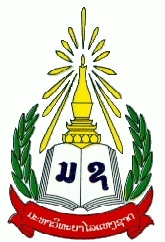 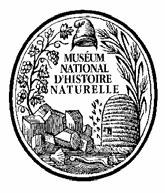 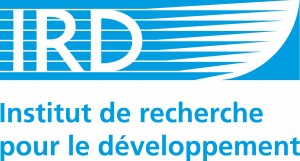 Université nationale du LaosMuséum national d’histoire naturelleInstitut de recherchepour le développement